Work for Wednesday 13th MayEnglish :Wordlist for What a Box. Read and learn the first 3 words. play soonourWhat do these words mean? Find rhyming words. Find other words that start with the same sound. Put into a sentence. If able, try to write your sentence (use news copy).Reading – Read the ‘Sight Word Passage’ I have attached below and illustrate the story. Handwriting : Capital letter V – practise writing words beginning with V – Vera, Vanessa, Valerie, Victoria, Victor, Vincent, Venezuela, Valencia, Vienna, Ventry, Venice.Wordbox 18 – read 1-10High Frequency Words :21- 30Gaeilge :Bua naCainte – TeilifísToday we’ll continue to revise the phrases we’ve learnt in this chapter. Practise the following cómhrá:Dia duit. Dia is Mhuire duit. Cé tusa? Is mise __Conas atá tú? Tá mé go maith/Níl mé go maith.Cén saghas lae é? Tá an lá te/fuar/tirim/gaofar/fliuchCad atá sa seomra suí? Tá __ sa seomra suí (teilifís, bord, lampa, tolg, tine, fuinneog, doras)Cé atá ar an teilifís? Tá __ ar an teilifís (garda, múinteoir, fear grinn, dochtúir, feirmeoir, buachaill bó, siopadóir)Maths :Counting practise : count forwards and backwards to 20. Count in 2’s even numbers and odd numbers. What number comes before or after a number? What number comes 2 before, or 2 after?Practise saying the days of the week, months of the year and seasons. Find 2D shapes around the house – square, rectangle, triangle, circle. How many sides does each one have? (square – 4, rectangle – 4, triangle – 3, circle – 1)Planet Maths Book: Page 102 – very similar to yesterday lesson, again you are working on your number line. This time you will add the sum that is on the dog’s belly and then match it to the bone with the correct number. Religion :This week we are on Grow in Love Theme 8: Lesson 2 Look at The Church Part 3 and discuss. (Go to Grow in Love webpage, use the sign in e-mail trial@growinlove.ie, password: growinlove).ÁistearThe theme for Aistear is ‘The Garden Centre’. Last week, I included a set of oral language lessons. I have put this printout on this week’s webpage too, to be used for Aistear lessons today and Friday. Look at the picture of The Garden Centre. What can you see? Try to list as many things as possible.Look at the questions on the first page. Using the picture, ask some/all of them, encouraging your child to use some garden centre vocabulary. Sight Word Passage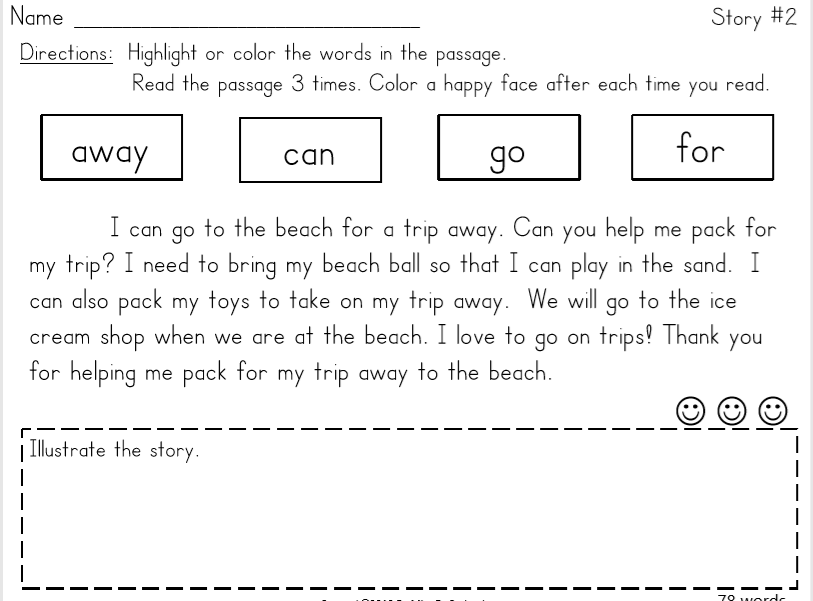 